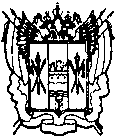 администрациЯ Цимлянского районаРостовской областиПОСТАНОВЛЕНИЕ03.10.2017   	                                 № 642                                     г.  ЦимлянскО внесении изменений в постановление  Администрации Цимлянского района от 01.06.2017 № 337 «Об утверждении списков граждан, имеющих трех и более несовершеннолетних детей, в целях бесплатного предоставления земельных участков в собственность для индивидуального жилищного строительства и ведения личного подсобного хозяйства или создания крестьянского (фермерского) хозяйства»	В соответствии с постановлениями Администрации Цимлянского района от 28.07.2017 № 489 «О предоставлении в собственность бесплатно земельного участка Костромину С.А., Костроминой М.А., Костроминой А.С., Костромину Р.С., Костроминой Е.С., Костроминой В.С.», от 14.08.2017         № 515 «О предоставлении в собственность бесплатно земельного участка Остапенко Н.А, Остапенко Р.В., Остапенко А.Р., Остапенко Т.Р., Остапенко А.Р., Остапенко А.Р.», от 21.08.2017 № 528 «О предоставлении в собственность бесплатно земельного участка Майер К.Н., Майер Е.М., Майер Д.Е., Майер В.Е., Майер А.Е., Майер Р.Е, Майер С.Е.», Земельным кодексом Российской Федерации, Областным законом от 22.07.2003 № 19-ЗС «О регулировании земельных отношений в Ростовской области», на основании заявлений Головатской Д.В., Атаевой З.Г., Сивяковой О.В., Зайка О.П., Катуниной Ю.И., Сеидовой Т.Ф., Иванисовой Н.А.,ПОСТАНОВЛЯЮ:1. Внести в постановление Администрации Цимлянского района от 01.06.2017 № 337 «Об утверждении списков граждан, имеющих трех и более несовершеннолетних детей, в целях бесплатного предоставления земельных участков в собственность для индивидуального жилищного строительства и ведения личного подсобного хозяйства или создания крестьянского (фермерского) хозяйства» следующие изменения:1.1. В приложении  № 2 исключить из списка граждан, имеющих трех и более несовершеннолетних детей, в целях бесплатного предоставления земельных участков в собственность для индивидуального жилищного строительства по Красноярскому сельскому поселению, Остапенко Наталью Алексеевну и Майер Крестину Николаевну.1.2. В приложении № 5 исключить из списка граждан, имеющих трех и более несовершеннолетних детей, в целях бесплатного предоставления земельных участков в собственность для индивидуального жилищного строительства по Новоцимлянскому сельскому поселению, Костромина Сергея Александровича.1.3. В приложении № 2 дополнить список граждан, имеющих трех и более несовершеннолетних детей, в целях бесплатного предоставления земельных участков в собственность для индивидуального жилищного строительства по Красноярскому сельскому поселению, включив Сеидову Татьяну Федоровну, согласно приложению № 1.	1.4. В приложении № 3 дополнить список граждан, имеющих трех и более несовершеннолетних детей, в целях бесплатного предоставления земельных участков в собственность для индивидуального жилищного строительства по Лозновскому сельскому поселению включив, Сивякову Оксану Викторовну, согласно приложению № 2.	1.5. В приложении № 6 дополнить список граждан, имеющих трех и более несовершеннолетних детей, в целях бесплатного предоставления земельных участков в собственность для индивидуального жилищного строительства по Саркеловскому сельскому поселению, включив Головатскую Диану Викторовну, Атаеву Зульфию Гусеновну, Зайка Оксану Павловну, Катунину Юлию Игоревну, согласно приложению № 3.1.6. Приложение № 7 изложить в новой редакции, согласно приложению № 4.2. Контроль за выполнением постановления возложить на заместителя Главы Администрации Цимлянского района по строительству, ЖКХ и архитектуре Репина Ю.Ф.Глава Цимлянского района			            	А. К. СадымовПостановление  вноситотдел имущественных иземельных отношенийЦимлянского района	Приложение № 1к постановлениюАдминистрацииЦимлянского района03.10.2017. № 642Список граждан, имеющих трех и более несовершеннолетних детей, в целях бесплатного предоставления земельных участков в собственность для индивидуального жилищного строительства по Красноярскому сельскому поселениюВерно: управляющий делами						Н.Н. БурунинаПриложение № 2к постановлениюАдминистрацииЦимлянского района03.10.2017. № 642Список граждан, имеющих трех и более несовершеннолетних детей, в целях бесплатного предоставления земельных участков в собственность для индивидуального жилищного строительства по Лозновскому сельскому поселениюВерно: управляющий делами						Н.Н. БурунинаПриложение № 3к постановлениюАдминистрацииЦимлянского района03.10.2017. № 642Список граждан, имеющих трех и более несовершеннолетних детей, в целях бесплатного предоставления земельных участков в собственность для индивидуального жилищного строительства по Саркеловскому сельскому поселениюВерно: управляющий делами						Н.Н. БурунинаПриложение № 4 к постановлениюАдминистрацииЦимлянского района03.10.2017. № 642Список граждан, имеющих трех и более несовершеннолетних детей, в целях бесплатного предоставления земельных участков в собственность для ведения личного подсобного хозяйства или создания крестьянского (фермерского) хозяйства по муниципальному образованию «Цимлянский район»Верно: управляющий делами							Н.Н. Бурунина№ п/пФИОДата постановки на учетНаселенный пункт поселения на территории которого проживает гражданин64Сеидова Татьяна Федоровна03.10.2017ст. Красноярская№ п/пФИОДата постановки на учетНаселенный пункт поселения на территории которого проживает гражданин22Сивякова Оксана Викторовна03.10.2017х. Карпов№ п/пФИОДата постановки на учетНаселенный пункт поселения на территории которого проживает гражданин32Головатская Диана Викторовна03.10.2017х. Крутой33Атаева Зульфия Гусеновна03.10.2017ст. Хорошевская34Зайка Оксана Павловна03.10.2017ст. Хорошевская35Катунина Юлия Игоревна03.10.2017ст. Хорошевская№ п/пФамилия, инициалы заявителяДата постановки на учетПоселение, на территории  которого проживает гражданинI для ведения личного подсобного хозяйстваI для ведения личного подсобного хозяйстваI для ведения личного подсобного хозяйстваI для ведения личного подсобного хозяйства1Назаренко Татьяна Анатольевна12.07.2017Калининское сельское поселение2Иванисова Наталья Анатольевна03.10.2017Маркинское сельское поселениеII для создания крестьянского (фермерского) хозяйстваII для создания крестьянского (фермерского) хозяйстваII для создания крестьянского (фермерского) хозяйстваII для создания крестьянского (фермерского) хозяйства103.10.2017203.10.2017